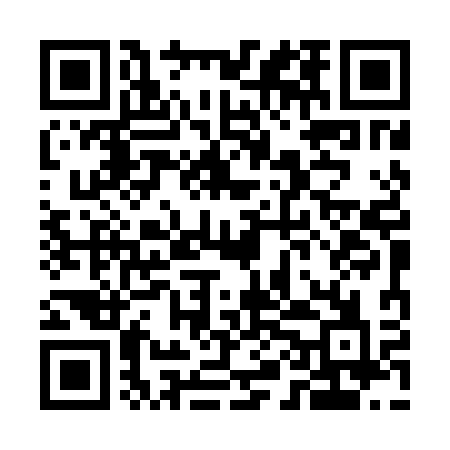 Ramadan times for Buczyny, PolandMon 11 Mar 2024 - Wed 10 Apr 2024High Latitude Method: Angle Based RulePrayer Calculation Method: Muslim World LeagueAsar Calculation Method: HanafiPrayer times provided by https://www.salahtimes.comDateDayFajrSuhurSunriseDhuhrAsrIftarMaghribIsha11Mon4:314:316:2312:114:045:595:597:4512Tue4:294:296:2112:104:056:016:017:4613Wed4:274:276:1912:104:066:036:037:4814Thu4:244:246:1612:104:086:046:047:5015Fri4:224:226:1412:104:096:066:067:5216Sat4:194:196:1212:094:116:086:087:5417Sun4:174:176:1012:094:126:106:107:5618Mon4:144:146:0712:094:136:116:117:5819Tue4:114:116:0512:084:156:136:138:0020Wed4:094:096:0312:084:166:156:158:0221Thu4:064:066:0012:084:186:166:168:0422Fri4:044:045:5812:084:196:186:188:0623Sat4:014:015:5612:074:206:206:208:0824Sun3:583:585:5412:074:216:216:218:1025Mon3:563:565:5112:074:236:236:238:1226Tue3:533:535:4912:064:246:256:258:1427Wed3:503:505:4712:064:256:266:268:1628Thu3:473:475:4412:064:276:286:288:1829Fri3:453:455:4212:054:286:306:308:2030Sat3:423:425:4012:054:296:326:328:2231Sun4:394:396:381:055:307:337:339:241Mon4:364:366:351:055:327:357:359:272Tue4:334:336:331:045:337:377:379:293Wed4:314:316:311:045:347:387:389:314Thu4:284:286:281:045:357:407:409:335Fri4:254:256:261:035:377:427:429:366Sat4:224:226:241:035:387:437:439:387Sun4:194:196:221:035:397:457:459:408Mon4:164:166:201:035:407:477:479:439Tue4:134:136:171:025:417:487:489:4510Wed4:104:106:151:025:427:507:509:47